SUPPLEMENTAL DATASupplemental figure S1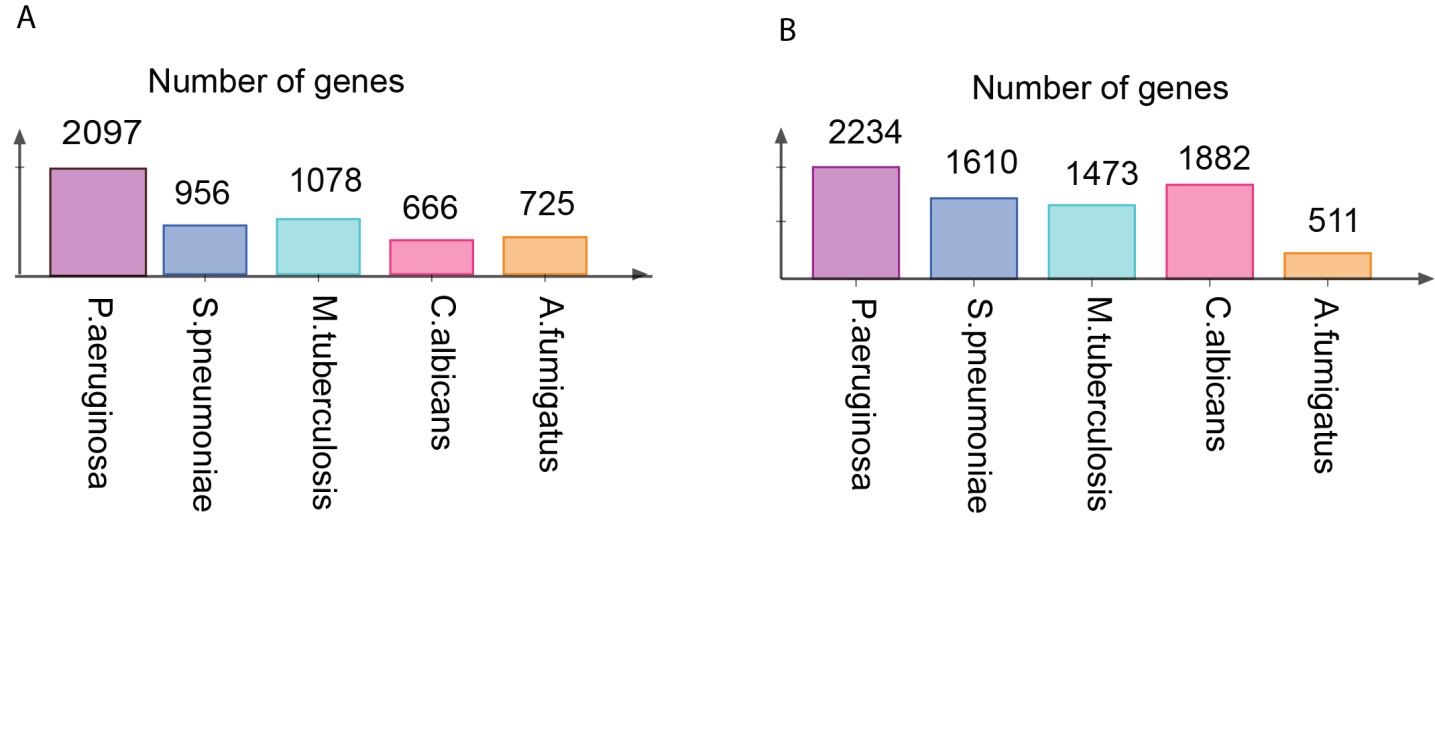 S1 Fig. Number of genes differentially expressed in PBMCs upon exposure to various stimulation. PBMC transcriptome analyzed after (A) 4 hours and (B) 24 hours of stimulation.Supplemental figure S2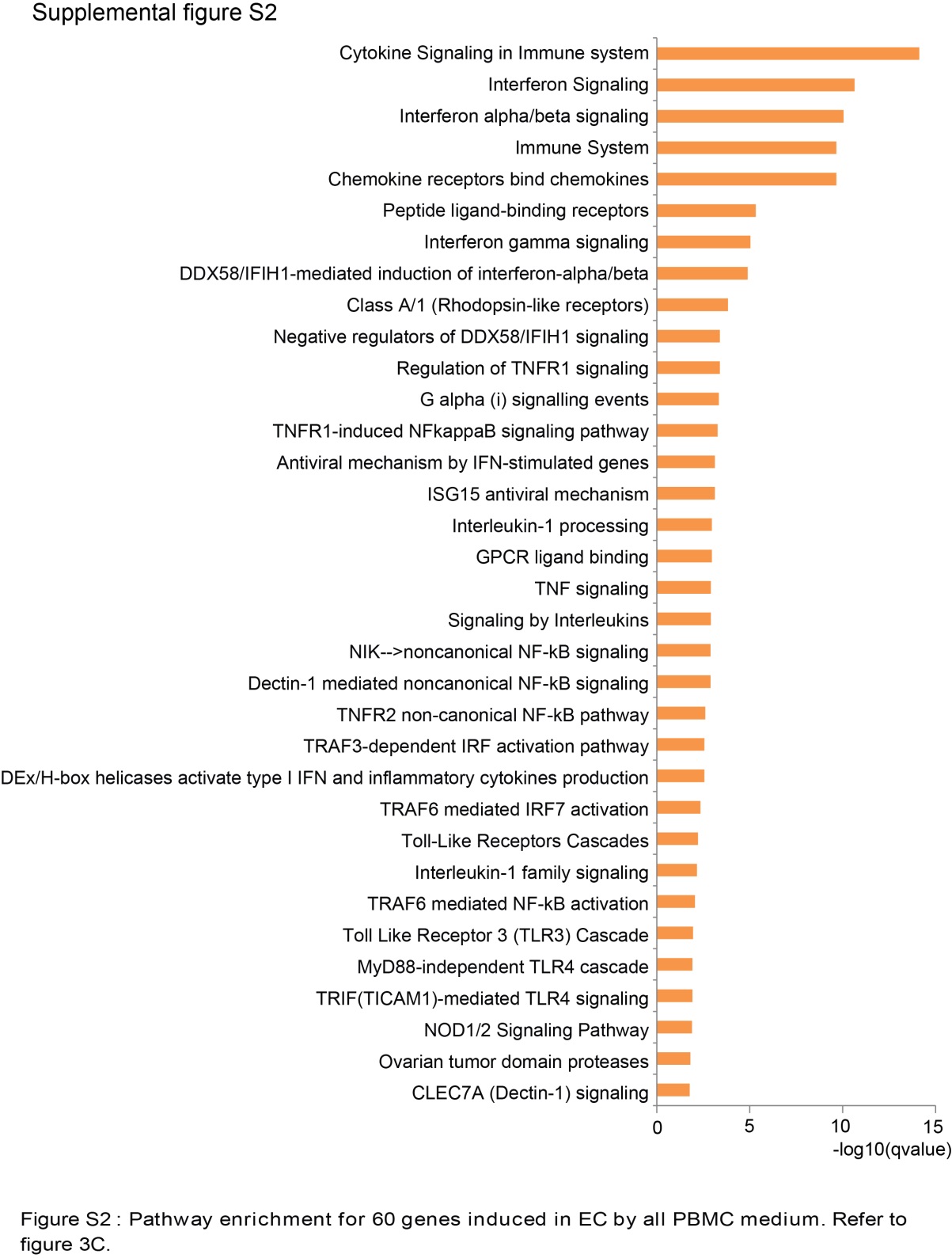 S2 Fig. Pathway enrichment for common genes induced in EC by all PBMC-released mediators. Among 65 common genes responding to PBMC-released mediators (refer to Fig 3C), 5 genes are also activated by direct stimulation of EC with LPS, S.pneumoniae and C.albicans. Pathway enrichment was perform for the unique 60/65 genes are activated only by PBMC medium. x-axis: enrichment score (-log10 of qvalue), y-axis: names of Reactome pathway.Supplemental figure S3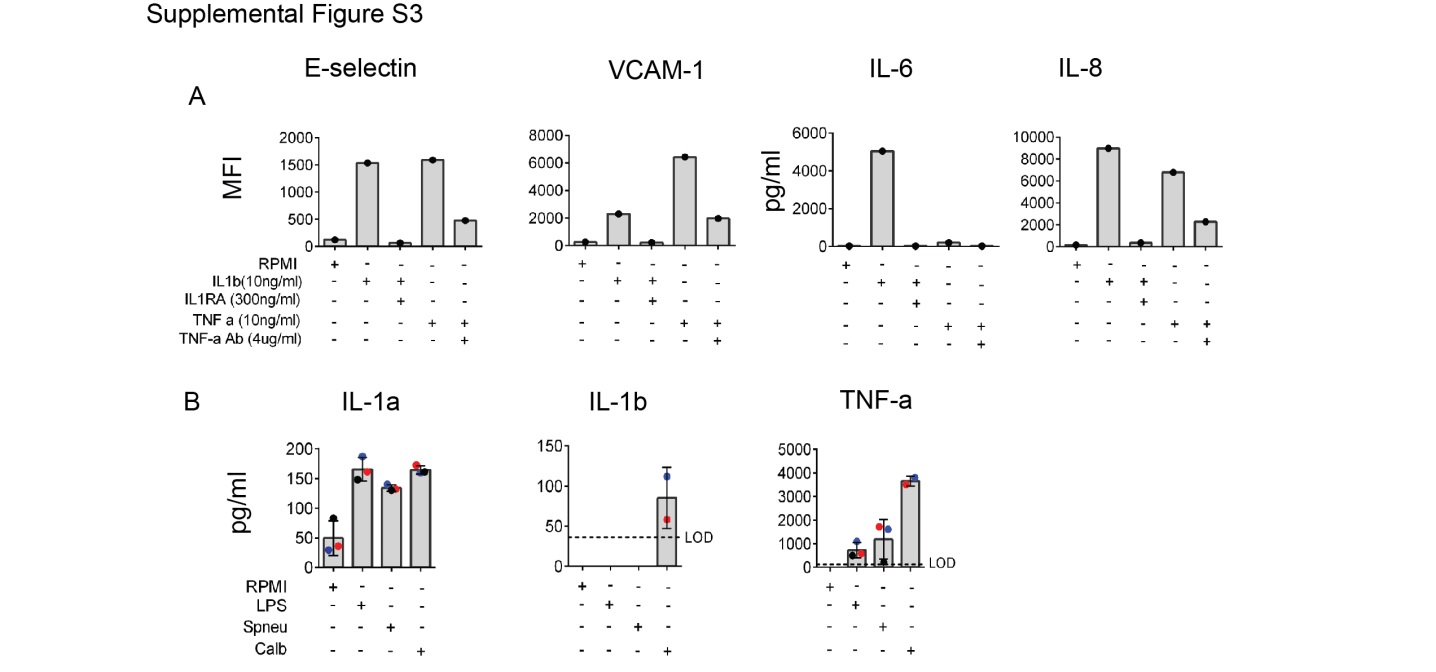 S3 Fig. Validation of blocking doses of IL1RA and TNF-α Ab used. (A) Protein expression levels of activating markers on ECs (E-selectin, VCAM-1, IL-6 and IL-8) upon direct stimulation of IL1 & TNF-α versus IL1+ IL1RA & TNF-α+ TNF-α Ab. (B) Concentration of IL-1α , IL-1β and TNF-α in PBMC supernatants measured by ELISA. Colors coordinate to donors. Data are represented for 2 independent experiments.Supplemental table S1S1 Table. Significant pathways enriched by pathogen-specific gene sets in PBMCs. PBMCs were stimulated with three types of pathogens (P.aeruginosa, S.pneumoniae and C.albicans at 2 time points (4 hours and 24 hours) (refer to Fig 1C and Fig 1E). Differentially expressed genes upon each condition were classified into two classes, Upregulated genes and Suppressed genes, in relatives to their expression level in control samples. Reactome pathway analysis were performed for each set of genes. Values were shown as –log10(qvalue).ConditionGene groupReactome pathways-log10(qValue)P.aeruginosa_4hUpregulated genesDDX58/IFIH1-mediated induction of interferon-alpha/beta1,28P.aeruginosa_4hUpregulated genesPTK6 Activates STAT31,26P.aeruginosa_4hUpregulated genesInterleukin-1 family signaling1,23P.aeruginosa_4hUpregulated genesHomologous DNA Pairing and Strand Exchange1,19P.aeruginosa_4hUpregulated genesPostsynaptic nicotinic acetylcholine receptors1,18P.aeruginosa_4hUpregulated genesActivation of Nicotinic Acetylcholine Receptors1,18P.aeruginosa_4hUpregulated genesAcetylcholine binding and downstream events1,18P.aeruginosa_4hUpregulated genesKeratan sulfate biosynthesis1,14P.aeruginosa_4hUpregulated genesSMAC binds to IAPs 1,14P.aeruginosa_4hUpregulated genesSMAC-mediated dissociation of IAP:caspase complexes 1,14P.aeruginosa_4hUpregulated genesSMAC-mediated apoptotic response1,14P.aeruginosa_4hUpregulated genesFasL/ CD95L signaling1,14P.aeruginosa_4hUpregulated genesInterleukin-18 signaling1,14P.aeruginosa_4hUpregulated genesLigand-dependent caspase activation1,07P.aeruginosa_4hUpregulated genesSema3A PAK dependent Axon repulsion1,07P.aeruginosa_4hSuppressed genesG alpha (q) signalling events1,78P.aeruginosa_4hSuppressed genesArachidonate production from DAG1,59P.aeruginosa_4hSuppressed genesNeuronal System1,33P.aeruginosa_24hUpregulated genesCytokine Signaling in Immune system5,90P.aeruginosa_24hUpregulated genesProgrammed Cell Death3,99P.aeruginosa_24hUpregulated genesApoptosis3,30P.aeruginosa_24hUpregulated genesTNFR2 non-canonical NF-kB pathway3,02P.aeruginosa_24hUpregulated genesInterleukin-1 processing2,77P.aeruginosa_24hUpregulated genesTNF signaling2,74P.aeruginosa_24hUpregulated genesIntrinsic Pathway for Apoptosis2,49P.aeruginosa_24hUpregulated genesRIP-mediated NFkB activation via ZBP12,49P.aeruginosa_24hUpregulated genesRegulation of TNFR1 signaling2,49P.aeruginosa_24hUpregulated genesDeath Receptor Signalling2,39P.aeruginosa_24hUpregulated genesImmune System2,36P.aeruginosa_24hUpregulated genesTNFR1-induced NFkappaB signaling pathway2,36P.aeruginosa_24hUpregulated genesZBP1(DAI) mediated induction of type I IFNs2,35P.aeruginosa_24hUpregulated genesTNFs bind their physiological receptors2,24P.aeruginosa_24hUpregulated genesNOD1/2 Signaling Pathway2,07P.aeruginosa_24hUpregulated genesToll Like Receptor 4 (TLR4) Cascade2,04P.aeruginosa_24hUpregulated genesRIPK1-mediated regulated necrosis1,98P.aeruginosa_24hUpregulated genesRegulated Necrosis1,98P.aeruginosa_24hUpregulated genesToll Like Receptor 3 (TLR3) Cascade1,95P.aeruginosa_24hUpregulated genesTRIF(TICAM1)-mediated TLR4 signaling 1,91P.aeruginosa_24hUpregulated genesMyD88-independent TLR4 cascade 1,91P.aeruginosa_24hUpregulated genesSMAC binds to IAPs 1,87P.aeruginosa_24hUpregulated genesSMAC-mediated dissociation of IAP:caspase complexes 1,87P.aeruginosa_24hUpregulated genesSMAC-mediated apoptotic response1,87P.aeruginosa_24hUpregulated genesTP53 Regulates Transcription of Genes Involved in Cytochrome C Release1,84P.aeruginosa_24hUpregulated genesTP53 Regulates Transcription of Cell Death Genes1,82P.aeruginosa_24hUpregulated genesToll-Like Receptors Cascades1,75P.aeruginosa_24hUpregulated genesSignaling by Interleukins1,69P.aeruginosa_24hUpregulated genesCytosolic sensors of pathogen-associated DNA 1,67P.aeruginosa_24hUpregulated genesApoptotic factor-mediated response1,67P.aeruginosa_24hUpregulated genesCaspase activation via extrinsic apoptotic signalling pathway1,62P.aeruginosa_24hUpregulated genesTAK1 activates NFkB by phosphorylation and activation of IKKs complex1,47P.aeruginosa_24hUpregulated genesApoptotic cleavage of cell adhesion  proteins1,42P.aeruginosa_24hUpregulated genesRegulated proteolysis of p75NTR1,42P.aeruginosa_24hUpregulated genesInterferon Signaling1,35P.aeruginosa_24hUpregulated genesOvarian tumor domain proteases1,35P.aeruginosa_24hUpregulated genesApoptotic cleavage of cellular proteins1,35P.aeruginosa_24hUpregulated genesDEx/H-box helicases activate type I IFN and inflammatory cytokines production 1,34P.aeruginosa_24hSuppressed genesExtracellular matrix organization2,41P.aeruginosa_24hSuppressed genesIntegrin cell surface interactions1,92P.aeruginosa_24hSuppressed genesSignaling by MST11,63P.aeruginosa_24hSuppressed genesNeutrophil degranulation1,63P.aeruginosa_24hSuppressed genesO-glycosylation of TSR domain-containing proteins1,58P.aeruginosa_24hSuppressed genesCollagen biosynthesis and modifying enzymes1,50P.aeruginosa_24hSuppressed genesCholine catabolism1,50P.aeruginosa_24hSuppressed genesGlycerophospholipid catabolism1,37S.pneumoniae_4hUpregulated genesInterferon gamma signaling1,54S.pneumoniae_4hSuppressed genesCRMPs in Sema3A signaling2,35S.pneumoniae_4hSuppressed genesCytokine Signaling in Immune system1,84S.pneumoniae_4hSuppressed genesSemaphorin interactions1,84S.pneumoniae_4hSuppressed genesSignaling by Interleukins1,84S.pneumoniae_4hSuppressed genesImmune System1,84S.pneumoniae_4hSuppressed genesPhase I - Functionalization of compounds1,70C.albicans_24hUpregulated genesAntigen processing-Cross presentation2,06C.albicans_24hUpregulated genesReuptake of GABA2,06C.albicans_24hUpregulated genesCross-presentation of particulate exogenous antigens (phagosomes)1,70C.albicans_24hUpregulated genesTRIF-mediated programmed cell death1,69C.albicans_24hUpregulated genesImmune System1,69C.albicans_24hUpregulated genesTransport of small molecules1,69C.albicans_24hUpregulated genesTRAF6-mediated induction of TAK1 complex within TLR4 complex1,68C.albicans_24hUpregulated genesG alpha (i) signalling events1,66C.albicans_24hUpregulated genesGlycosphingolipid metabolism1,66C.albicans_24hUpregulated genesRHO GTPases Activate NADPH Oxidases1,66C.albicans_24hUpregulated genesActivation of IRF3/IRF7 mediated by TBK1/IKK epsilon1,66C.albicans_24hUpregulated genesChemokine receptors bind chemokines1,59C.albicans_24hUpregulated genesRegulation of TLR by endogenous ligand1,55C.albicans_24hUpregulated genesLigand-dependent caspase activation1,55C.albicans_24hUpregulated genesNaﰩ dependent neurotransmitter transporters1,49C.albicans_24hUpregulated genesThe canonical retinoid cycle in rods (twilight vision)1,42C.albicans_24hUpregulated genesER-Phagosome pathway1,36C.albicans_24hUpregulated genesIKK complex recruitment mediated by RIP11,33C.albicans_24hUpregulated genesOther interleukin signaling1,33C.albicans_24hUpregulated genesCaspase activation via extrinsic apoptotic signalling pathway1,33